Neu in der Apotheke: BIO-H-TIN Stärkendes Nagel-SerumNeben vollem und glänzendem Haar sind auch schöne, feste Nägel nach wie vor ein Zeichen für Gesundheit, Schönheit und Wohlbefinden. Doch unsere Hände und Fingernägel werden täglich stark beansprucht und können dabei auf Dauer brüchig werden. Auch fehlende Nährstoffe sind eine häufige Ursache für dünne und splitternde Nägel. Um all dem entgegenzuwirken, gibt es jetzt das stärkende Nagel-Serum von BIO-H-TIN neu in der Apotheke.Zum Aufbau kräftiger und gesunder NägelDas Nagel-Serum mit Bambus-Extrakt, natürlichem Schwefel und Biotin (Vitamin H) führt den Nägeln die fehlenden Nährstoffe durch den direkten und unkomplizierten Auftrag auf die Nagelplatte wieder zu. Durch die spezielle Zusammensetzung des Serums dringen die Inhaltsstoffe in den Nagel ein und entfalten dort ihre unterstützenden Eigenschaften. Bambus-Extrakt enthält einen hohen Anteil an Silizium in Form von Kieselsäure. Das Spurenelement fördert die nagelbildenden Zellen, kräftigt seine Struktur und dient als Feuchtigkeitsquelle. Natürlicher Schwefel sorgt für die Stabilität der Nagelplatte. Biotin (Vitamin H) pflegt den Nagel sowie die umliegende Nagelhaut.Das enthaltene Chitosan bildet zudem einen Schutzfilm um die Nageloberfläche. Das Ergebnis: härtere Nägel, weniger Einreißen und mehr Widerstandskraft. Diese positiven Effekte zeigen sich dank der BIO-H-TIN 4-fach-Formel bereits nach vier Wochen der täglichen Anwendung.Ein Plus an Vitamin H Das BIO-H-TIN Behandlungs-System für Haare, Nägel und Haut bietet ganzheitliche Lösungen: Wer neben der intensiven Pflege von außen zusätzlich das gesunde Wachstum der Nägel von innen unterstützen möchte, kann das durch die Einnahme von BIO-H-TIN Vitamin H Tabletten tun. Vitamin H regt die Bildung von Keratin – der Bausubstanz von Nägeln und Haaren – an. Die hochdosierte Aufnahme des Nagelvitamins hilft also dabei, die Nägel nachhaltig zu stärken.BIO-H-TIN Stärkendes Nagel-Serum, 3,3 ml.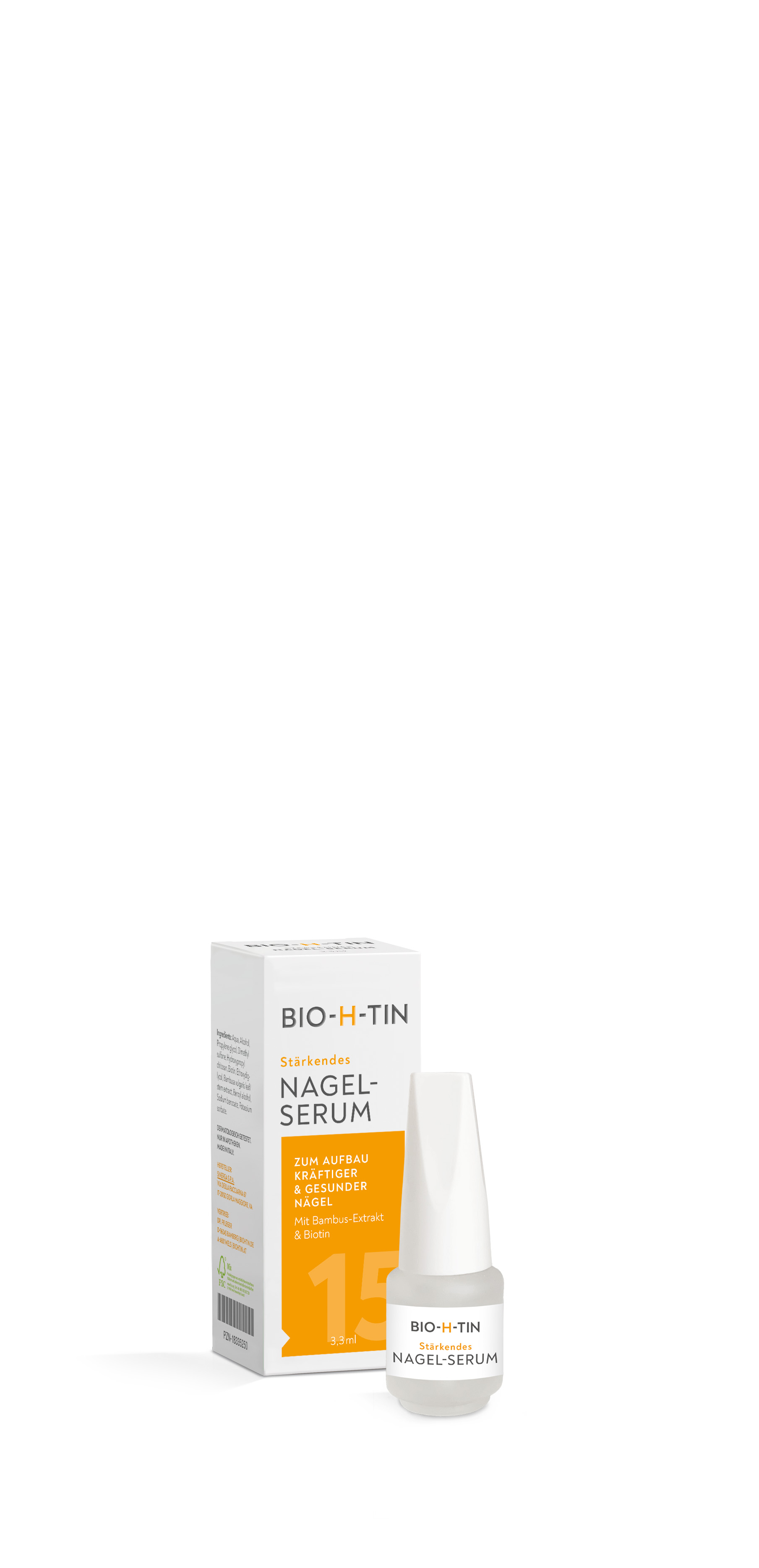 Ab März exklusiv in der Apotheke erhältlich.19,95 € (UVP) Vor dem Zubettgehen mit dem Pinsel auf die Nägel auftragen. Kurz antrocknen und über Nacht einziehen lassen. Reste können am Morgen einfach abgewaschen werden.BIO-H-TIN® Vitamin H 2,5 mg /-5 mg Tabletten                Wirkstoff: BiotinAnw.: -2,5 mg: Prophylaxe und Therapie von Biotin-Mangelzuständen. -5 mg: Prophylaxe und Therapie von Biotin-Mangelzuständen beim sehr seltenen Biotin-abhängigen, multiplen Carboxylasemangel. Zu Risiken und Nebenwirkungen lesen Sie die Packungsbeilage und fragen Sie Ihren Arzt oder Apotheker. (BHT/20190529/LW)